REQUESTOR/DRIVERREQUESTED VEHICLEDATE(S) REQUESTED: ________________________________________________PURPOSE OF REQUEST: _______________________________________________DESTINATION: ______________________________________________________(PLEASE INCLUDE PHYSICAL ADDRESS)**IF REQUESTING TO KEEP THE VEHICLE OVER NIGHT PLEASE INDICATE WHERE THE VEHICLE WILL BE LOCATED.ADDRESS: __________________________________________________________APPROVAL COMPLETE BEFORE AND UPON RETURNNAME: DATE:CARBUSTRUCK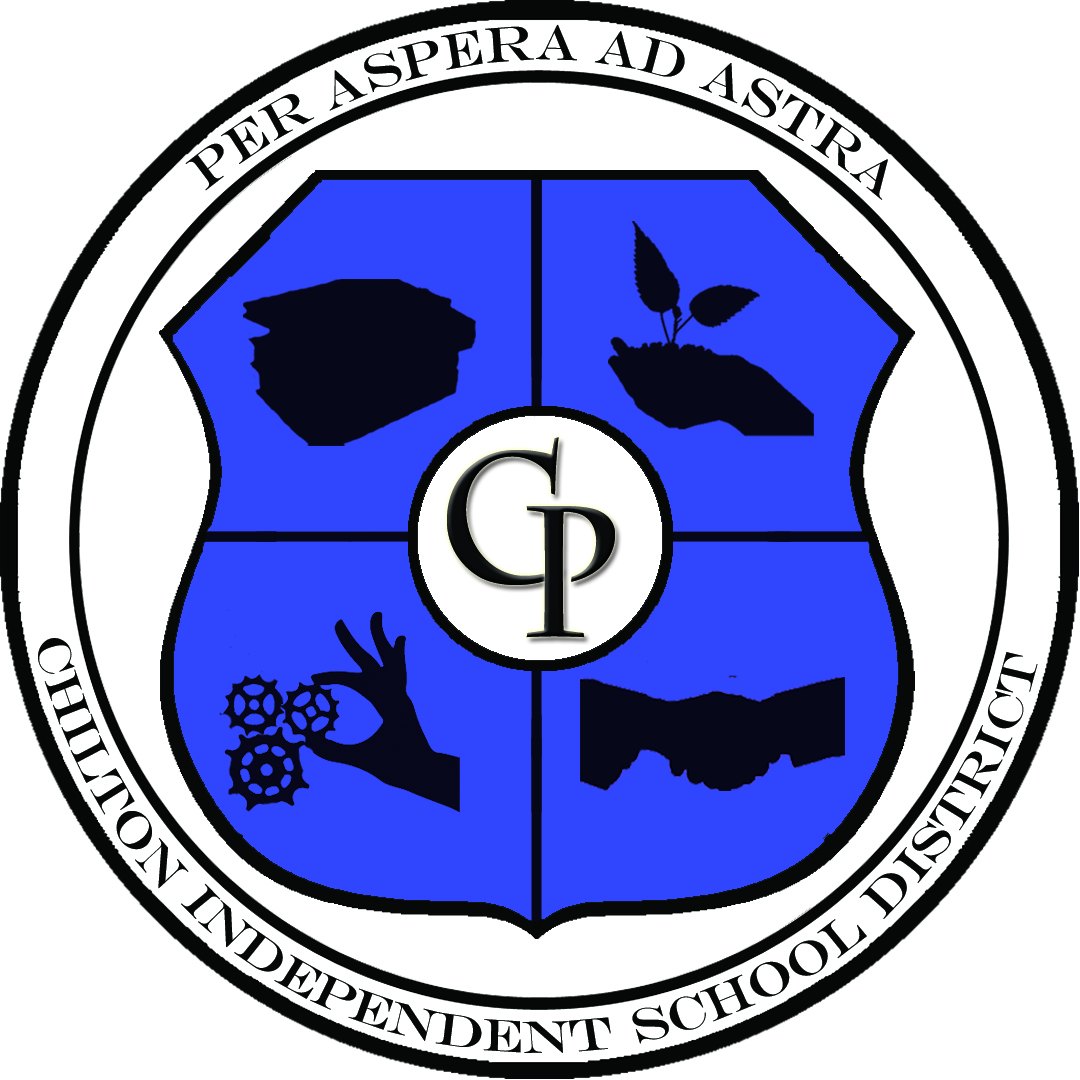 DEPARTURE DATE:DEPARTURE TIME:RETURN DATE:RETURN TIME:_________________________________       ______________________________________PRINCIPAL SIGNATURE                   DATE               SUPERINTENDENT SIGNATURE           DATE       BEGINNING MILAGE:ENDING MILAGE:BEGINNING FUEL LEVEL:ENDING FUEL LEVEL:COMMENTS: